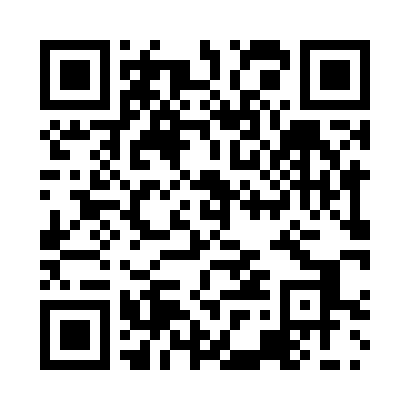 Prayer times for Piteşti, Arges, RomaniaWed 1 May 2024 - Fri 31 May 2024High Latitude Method: Angle Based RulePrayer Calculation Method: Muslim World LeagueAsar Calculation Method: HanafiPrayer times provided by https://www.salahtimes.comDateDayFajrSunriseDhuhrAsrMaghribIsha1Wed4:136:101:186:188:2610:162Thu4:106:081:176:188:2710:183Fri4:086:071:176:198:2910:194Sat4:066:051:176:208:3010:215Sun4:046:041:176:218:3110:236Mon4:026:031:176:218:3210:257Tue4:006:011:176:228:3310:278Wed3:586:001:176:238:3510:299Thu3:555:591:176:238:3610:3110Fri3:535:571:176:248:3710:3311Sat3:515:561:176:258:3810:3512Sun3:495:551:176:258:3910:3713Mon3:475:541:176:268:4110:3814Tue3:455:531:176:278:4210:4015Wed3:435:521:176:278:4310:4216Thu3:415:501:176:288:4410:4417Fri3:395:491:176:298:4510:4618Sat3:375:481:176:298:4610:4819Sun3:365:471:176:308:4710:5020Mon3:345:461:176:318:4810:5221Tue3:325:451:176:318:4910:5322Wed3:305:451:176:328:5010:5523Thu3:285:441:176:338:5110:5724Fri3:275:431:176:338:5210:5925Sat3:255:421:186:348:5311:0126Sun3:235:411:186:348:5411:0227Mon3:225:411:186:358:5511:0428Tue3:205:401:186:368:5611:0629Wed3:195:391:186:368:5711:0730Thu3:175:391:186:378:5811:0931Fri3:165:381:186:378:5911:10